Standards-Referenced Grading Basics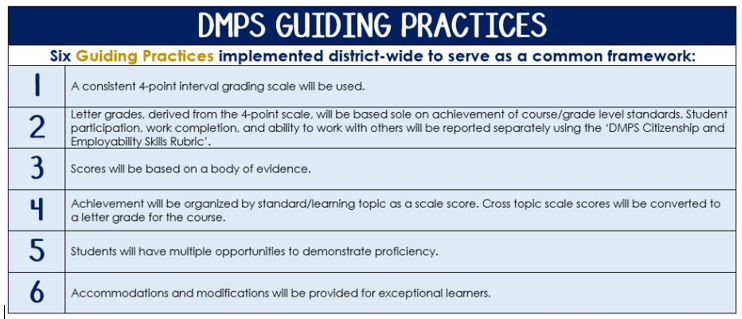 The teacher designs instructional activities and assessments that grow and measure a student’s skills in the elements identified on our topic scales. Each scale features many such skills and knowledges, also called learning targets. These are noted on the scale below with letters (A, B, C) and occur at Levels 2 and 3 of the scale. In the grade book, a specific learning activity could be marked as being 3A, meaning that the task measured the A item at Level 3.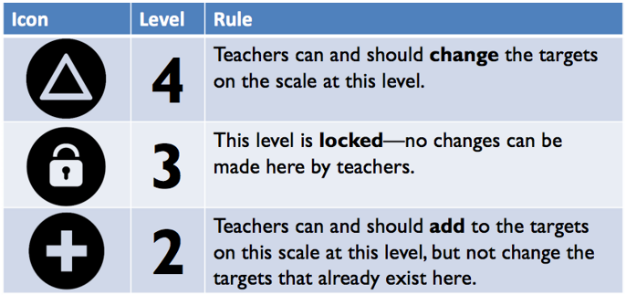 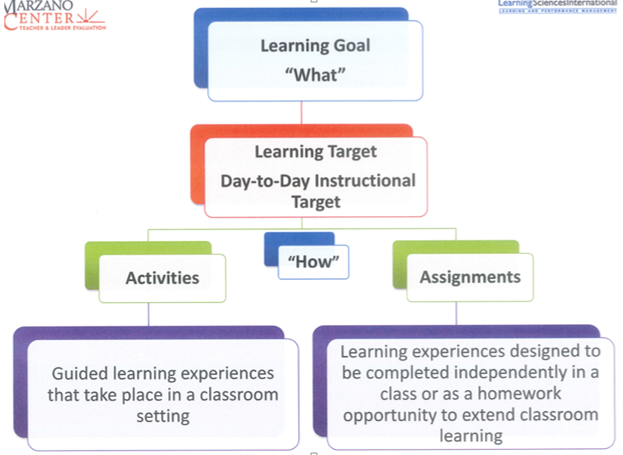 AP PsychologyThe AP Psychology course is equivalent to an introductory college-level course in psychology. This year-long course covers in depth all topics in introductory psychology.  The course is designed to introduce students to the systematic and scientific study of human behavior and mental processes. While considering the psychologists and studies that have shaped the field, students explore and apply psychological theories, key concepts, and phenomena associated with such topics as the biological bases of behavior, sensation and perception, learning and cognition, motivation, developmental psychology, testing and individual differences, treatment of abnormal behavior, and social psychology. Throughout the course, students use research methods as they analyze bias, evaluate claims and evidence, and effectively communicate ideas. Topic Outline for AP Psychology - The AP Psychology course is organized around major topics: • History, Approaches, and Research Methods • Biological Bases of Behavior • Sensation and Perception • States of Consciousness • Learning and Cognition • Motivation and Emotion • Developmental Psychology • Personality • Testing and Individual Differences• Abnormal Behavior and Treatments • Social Psychology AP Psychology ExamThe AP Psychology Exam measures students’ knowledge of the major topics and fields of study in psychology and tests their ability to define, compare, and apply concepts and research findings. Questions are based on key terminology, scientific methodology, and theories associated with each subfield.  Format of Assessment Section I: Multiple Choice | 100 Questions | 70 Minutes |66.6% of Exam Score • Define and explain content from a range of course topics • Apply skills of comparison and interpretation to course concepts and theories. Section II: Constructed Response | 2 Questions | 50 Minutes | 33.3% of Exam Score • Analyze a unique scenario using concepts from different frameworks or sub-domains in the field • Design, analyze, or critique a study Link to Course Information @ AP Central: http://apcentral.collegeboard.com/apc/public/courses/teachers_corner/2265.html?excmpid=MTG243-PR-13-cd Semester 1 TopicsStandardsSemester 2 TopicsStandardsHistory, Approaches, and Research Methods9-12.BS.1 Understand the historical development of the behavioral sciences and the changing nature of society.9-12.BS.3 Understand the appropriate research procedures and skills of the behavioral scientist.Motivation and Emotion9-12.BS.2 Understand the influences on individual and group behavior and group decision making.History, Approaches, and Research Methods9-12.BS.1 Understand the historical development of the behavioral sciences and the changing nature of society.9-12.BS.3 Understand the appropriate research procedures and skills of the behavioral scientist.Developmental Psychology9-12.BS.6 Understand the process of how humans develop, learn, adapt to their environment, and internalize their culture.Biological Basis of Behavior9-12.BS.2 Understand the influences on individual and group behavior and group decision making.9-12.BS.6 Understand the process of how humans develop, learn, adapt to their environment, and internalize their culture.Personality9-12.BS.7 Understand how personality and agents of socialization impact the individual.Sensation and Perception9-12.BS.6 Understand the process of how humans develop, learn, adapt to their environment, and internalize their culture. Testing and Individual Differences9-12.BS.3 Understand the appropriate research procedures and skills of the behavioral scientist.States of Consciousness9-12.BS.2 Understand the influences on individual and group behavior and group decision making.Abnormal Psychology &Treatment of Disorders9-12.BS.2 Understand the influences on individual and group behavior and group decision making.9-12.BS.3 Understand the appropriate research procedures and skills of the behavioral scientist.Learning9-12.BS.6 Understand the process of how humans develop, learn, adapt to their environment, and internalize their culture.Abnormal Psychology &Treatment of Disorders9-12.BS.2 Understand the influences on individual and group behavior and group decision making.9-12.BS.3 Understand the appropriate research procedures and skills of the behavioral scientist.Social Psychology9-12.BS.5 Understand how social status, social groups, social change, and social institutions influence individual and group behaviors.Memory and Cognition9-12.BS.6 Understand the process of how humans develop, learn, adapt to their environment, and internalize their culture.Writing Informative TextWrite informative/explanatory texts to examine and convey complex ideas, concepts, and information clearly and accurately through the effective selection, organization, and analysis of content. Writing Informative TextWrite informative/explanatory texts to examine and convey complex ideas, concepts, and information clearly and accurately through the effective selection, organization, and analysis of content.The Body of Evidence in a Process-Based CourseProcess-Based SRG is defined as an SRG course design where the same scale recurs throughout the course, but the level of complexity of text and intricacy of task increase over time.AP Psychology students cycle through the topics in a unit-based structure, with changing content and an increasing complexity of the text, analysis, and writing expectations throughout. To account for this, process-based courses like this have their evidence considered in a “Sliding Window” approach. When determining the topic score for any given grading topic, the most recent evidence determines the topic score. Teacher discretion remains a vital part of this determination, but it is hard to overlook evidence from the most recent (and therefore rigorous) assessments.AP Psychology Course Topics – Semester 1Text and ResourcesMyers’ Psychology for AP    David G. Myers, 2010. AP Teacher Community: https://apcommunity.collegeboard.org/web/appsychology ScalesAP Psychology Course Topics – Semester 2Text and ResourcesMyers’ Psychology for AP    David G. Myers, 2010. AP Teacher Community: https://apcommunity.collegeboard.org/web/appsychology ScalesSRG Scale Score Topic:
AP-Style AssessmentsAP ExamScore Conversion4In addition to meeting the learning goal, the student demonstrates in-depth inferences and applications that go beyond the goal.90-100%3.5Student’s performance reflects exceptional facility with some, but not all Level 4 learning targets.80-89%3Learning GoalStudent’s performance reflects success on all Level 3 learning targets. 70-79%2.5Student’s performance reflects success on some, but not all, Level 3 learning targets60-69%2Student’s performance reflects success on all Level 2 learning targets.50-59%1.5Student’s performance reflects success on some but not all Level 2 learning targets40-49%1Student’s performance reflects insufficient progress towards foundational skills and knowledge.20-39%SRG Scale Score Topic:
Free Response Questions for APFRQ                         Score Conversion4In addition to meeting the learning goal, the student demonstrates in-depth inferences and applications that go beyond the goal.4A - Addresses all parts of the prompt, and scores all available points.4B - Develops the topic with relevant facts, evidence and accurate examples that are appropriate to the topic; uses extended definitions and/or examples.63.5Student’s performance exceeds the standard, but misses at least one of the Level 4 learning targets. 53Learning GoalStudents demonstrate they have the ability to:3A - Addresses all parts of the prompt, and scores more than half of the available points.3B - Organize ideas and concepts in the order presented. 3C - Develops the topic with relevant facts, evidence and accurate examples that are appropriate to the topic.42.5Student’s performance reflects success on some, but not all, Level 3 learning targets.32A level 2 writing sample fails to meet the learning goal in two or more areas. 21.5Student’s performance reflects success on some but not all Level 2 learning targets.11Student’s performance reflects insufficient progress towards foundational skills and knowledge.1